Format engagementsverklaring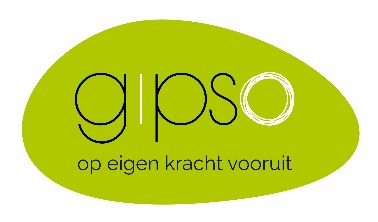 Onderstaande tekst kan gebruikt worden als basis voor een engagementsverklaring op maat van het project zelf. Aanvullen en herwerken is dus zeker nodig. Het format is een hulpmiddel, de inhoud van de uiteindelijke engagementsverklaring kan nooit ten laste van GiPSo vzw worden gelegd.EngagementsverklaringTussen ………………………………………………….…………………………….(projectnaam), vertegenwoordigd door ………………………………………………………………………. en ………………………………………………………………….... (hierna de deelnemer genoemd).In het kader van het ontwikkelen van een kleinschalig woon- en/of dagbestedingsproject (schrappen wat niet past) voor personen met een beperking te ………………………………………………………………………. (locatie) werden door de initiatiefnemers van …………………………………………………………… (projectnaam) verschillende geïnteresseerde ouders/personen met een beperking samengebracht, gesprekken gevoerd en nagegaan in welke mate dit project antwoord kan bieden aan de verwachting van alle partijen. Op basis daarvan stelde zich een groep samen van partijen die “matchen” met het project en die hun engagement willen bevestigen. Deze engagementsverklaring dient om dit engagement te bevestigen, zij het niet juridisch bindend. Het betreft enkel een morele waarde tussen het project en de deelnemer.In deze engagementsverklaring wordt overeen gekomen dat:De deelnemer verklaart vanaf de opstart van het project/ingebruikname van de woning:Deel te nemen aan het projectHet eigen woondeel in gebruik te nemenDe woning in huur te nemen ongeacht de intensiteit van het gebruik ervanAndere:……………………………………………………………………………… (schrappen wat niet past)De deelnemer verklaart de afgesproken huurprijs te betalen vanaf de opstart van het project/de ingebruikname van de woning. Indien bij het opstellen van deze verklaring nog geen duidelijkheid kan geboden worden over het bedrag van deze huur, verwacht de deelnemer van het project dat deze de garantie biedt dat dit betaalbaar zal zijn binnen het inkomen van de persoon met een beperking zelf, vastgelegd op een maximale huurprijs van …………………….. € per maand.De deelnemer verklaart het Persoonsvolgend Budget in te brengen in het geheel van het project. De deelnemer garandeert maximale solidariteit op dat vlak, ook wanneer andere deelnemers instappen die nog geen, of een kleiner budget ter beschikking hebben. Inbreng wil zeggen: Het volledige budget wordt ingebrachtHet budget wordt ingebracht voor ……….. %Nader te bekijken (schrappen wat niet past) In het geval de deelnemer nog niet over een Persoonsvolgend Budget beschikt, zal hij (aan te passen ifv. noden project):Het Basisondersteuningsbudget (BOB) ter beschikking stellenDe garantie bieden dat wanneer dit zorgbudget ter zijne beschikking wordt gesteld, hij dit maximaal zal inzetten ten behoeve van het project.Tijdens een uitbouwfase (kan enkele jaren duren) de nodige zorg in het project garanderen door indien nodig een deel van het eigen inkomen ter beschikking te stellen.Andere(schrappen wat niet past) De deelnemer verklaart zich akkoord om vanaf de datum van deelneming bij te dragen in nog niet vastgelegde “leefkosten” zoals energie, onderhoud van de woning en dergelijke. De deelnemer en/of zijn netwerk engageert zich om alle inspanningen te leveren die de haalbaarheid van het project en de vooropgestelde acties moeten bewerkstelligen.De deelnemer en/of zijn netwerk engageert zich in:De Algemene VergaderingDe Raad van BestuurAndereDe deelnemer mag wel/niet gepubliceerd worden met naam en foto’s op website, nieuwsbrieven, artikels, Facebook…Datum: Getekend in 2 exemplaren:Voor …………………………………………………………… (Project)Voor ……………………………………………………………… (deelnemer)